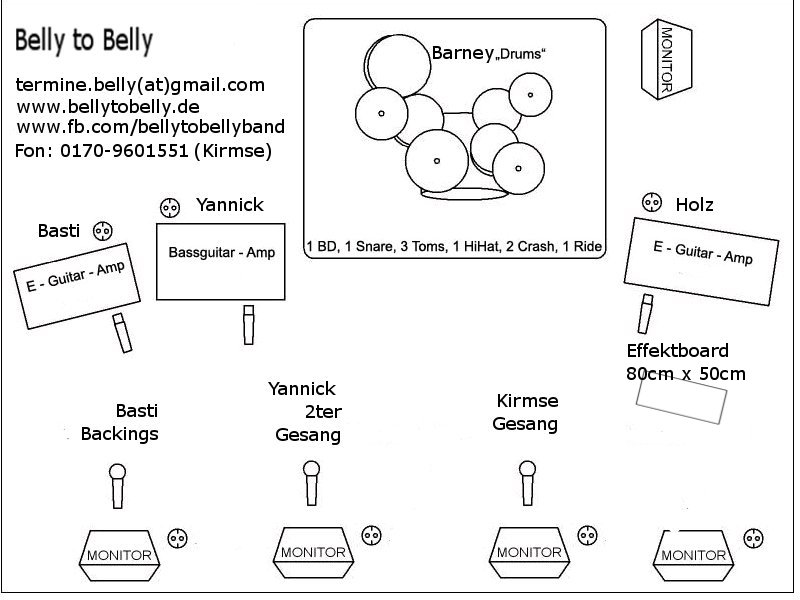 InstrumentPersonEinstellung / MixGesangKirmseLeichter Hall2ter GesangYannickMehr Hall, selbe Laustärke wie KirmseBackingsBastiBack up mix / leiser / leichter HallGitarren AmpHolzEigene EinstellungEffektboardHolzEigene EinstellungGitarren AmpBastiEigene EinstellungEffektgerätBastiEigene EinstellungBass AmpYannickEigene EinstellungSchlagzeugBarneyEigene Einstellung